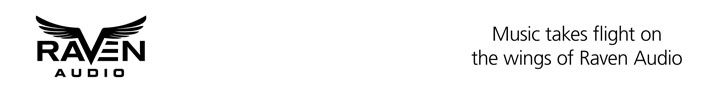 Raven Audio Features the Nighthawk Integrated AmplifierTubular Sound at a Surprisingly Affordable Price Groveton Texas – Raven Audio, a manufacturer of tube preamplifiers, integrated, stereo and monoblock amplifiers, features its Nighthawk Integrated Amplifier. 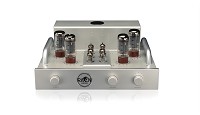 Tubes Do It BetterRaven Audio’s Dave Thomson, like many enthusiasts, is convinced that tubes do things better, especially when combining the best of classic tube design with contemporary technology, materials and composites to achieve a wideband, engaging, extremely musical sound that gets beyond the mechanics of playback. Perhaps you’re a tube aficionado and need a second system for a smaller room. Or you love music and you just experienced a tubed audio system for the first time… and now you have to have one too! Many audiophiles are captivated by the sound of tubed components. But how do you buy into the tubular lifestyle without breaking the bank? You just need a pair of efficient speakers (87 to 96dB) plus your favorite source components and… a Nighthawk! Integrated AdvantagesThe advantage of integrated amplifiers is that the preamp and amplifier sections are built into one chassis resulting in shorter signal paths. It also takes less space and eliminates the need for another set of cables. Plus all Raven Audio integrates and amplifiers are self-biasing so you never have to adjust tubes for a perfect match. Quality BuildThe chassis is manufactured of sturdy 14-gauge carbon steel with an aircraft-grade aluminum faceplate and a handsome small-signal tube plate on top. Even at $1,595 Raven Audio doesn't skimp on quality; the handles are made of schedule-20 carbon steel with knobs machined from aircraft-grade aluminum.The folded carbon steel plate gets a high-quality primer and several coats of high-grade automotive enamel that's baked and clear-coated several times with aircraft-grade sealant. The result is a deep, lustrous finish that looks great and sounds awesome. The ResultThe 20wpc Nighthawk Integrated delivers a wideband, smooth, detailed and very present, very palpable sound with a polished look and feel. You’ll hear with your ears with the added dimensions of emotion and excitement, a nearness to the music that makes everything breathtakingly real. Raven Audio preamplifiers, integrated, stereo and monoblock amplifiers range from the Nighthawk’s $1,595 to $34,950/pair. Visit www.RavenAudio.com to Purchase a Nighthawk and Let Your Music Take Flight!Raven Audio |Trinity | Texas | 936.662.5100 | dave@ravenaudio.com 